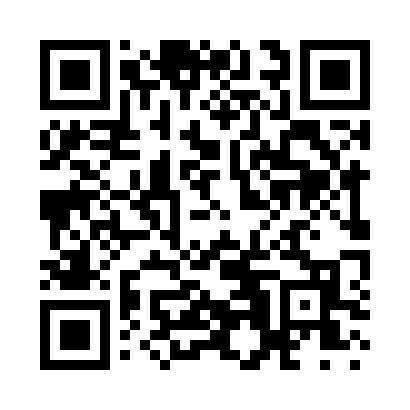 Prayer times for East Weissport, Pennsylvania, USAMon 1 Jul 2024 - Wed 31 Jul 2024High Latitude Method: Angle Based RulePrayer Calculation Method: Islamic Society of North AmericaAsar Calculation Method: ShafiPrayer times provided by https://www.salahtimes.comDateDayFajrSunriseDhuhrAsrMaghribIsha1Mon3:565:351:075:078:3810:172Tue3:575:361:075:078:3810:173Wed3:575:361:075:078:3810:174Thu3:585:371:075:078:3810:165Fri3:595:371:075:078:3710:166Sat4:005:381:085:078:3710:157Sun4:015:391:085:078:3710:148Mon4:025:391:085:088:3610:149Tue4:035:401:085:088:3610:1310Wed4:045:411:085:088:3510:1211Thu4:055:421:085:088:3510:1212Fri4:065:421:095:088:3410:1113Sat4:075:431:095:088:3410:1014Sun4:085:441:095:078:3310:0915Mon4:095:451:095:078:3310:0816Tue4:105:451:095:078:3210:0717Wed4:115:461:095:078:3110:0618Thu4:135:471:095:078:3110:0519Fri4:145:481:095:078:3010:0420Sat4:155:491:095:078:2910:0321Sun4:165:501:095:078:2810:0222Mon4:185:501:095:078:2810:0023Tue4:195:511:095:068:279:5924Wed4:205:521:095:068:269:5825Thu4:215:531:095:068:259:5726Fri4:235:541:095:068:249:5527Sat4:245:551:095:058:239:5428Sun4:255:561:095:058:229:5229Mon4:275:571:095:058:219:5130Tue4:285:581:095:048:209:5031Wed4:295:591:095:048:199:48